Transnational Digital Citizens’ Dialogue“Dialogue title” With Citizens from “Country 1”, “Country 2”, “Country 3”, …“Date”Dear Sir or Madam,We are looking forward to your participation in the Transnational Digital Citizens’ Dialogue!For all participants from “Example - Ireland and Lithuania”: please note that all times listed below are indicated using the Central European Time zone (CET). In order to arrive at Irish local time: –1 hour. In order to arrive at Lithuanian local time, +1 hour. Your programme and dial-in details are as follows:Technical Hotline for questions: Country 1	+45 12345678 Country 2	+46 23456789Country 3	+47 34567890 Country 4	+48 45678901…..		+49 56789012 Day, Date (Day 1)Day, Date (Day 1)18:00 CET 18:30 CETJoin the plenary room for a technical check by clicking the link below:https://Zoom Link plenaryID: 12345678Start of plenary meeting 19:20 CET 20:00 CETJoin your table group 1 meeting by clicking the link below:https://Zoom Link table group 1ID: 09876543End of Day 1Day, Date (Day 2)Day, Date (Day 2)17:30 CET18:00 CETJoin the topic group 1 room for a technical check by clicking the link below:https://Zoom Link topic group 1ID: 121212121Start of topic group 1 meeting - Topic18:50 CET20:15 CETJoin your table group 1 meeting by clicking the link below:https://Zoom Link table group 1ID: 09876543End of Day 2
Day, Date (Day 3)
Day, Date (Day 3)09:00 CET09:30 CETJoin the plenary room for a technical check by clicking the link below:https://Zoom Link plenaryID: 12345678Start of plenary meeting10:00 CETJoin your table group 1 meeting by clicking the link below:https://Zoom Link table group 1ID: 0987654312:15 CET12:45 CETJoin the plenary meeting by clicking the link below:https://Zoom Link plenaryID: 12345678Break14:45 CET 16:15 CETJoin the plenary meeting by clicking the link below: https://Zoom Link plenaryID: 12345678End of Day 3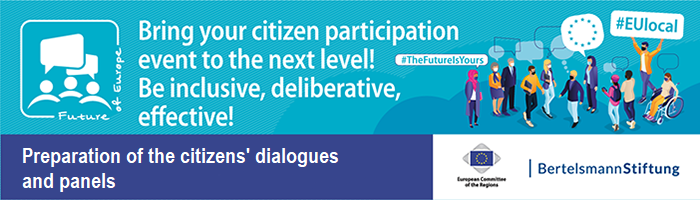 